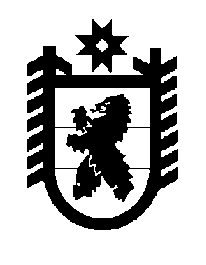 Российская Федерация Республика Карелия    ПРАВИТЕЛЬСТВО РЕСПУБЛИКИ КАРЕЛИЯРАСПОРЯЖЕНИЕот  26 сентября 2016 года № 745р-Пг. Петрозаводск 1. Утвердить прилагаемый план Республики Карелия по импортозамещению на период до 2020 года (далее – план).2. Руководителям органов исполнительной власти Республики Карелия, ответственным за реализацию плана, ежеквартально, до 25-го числа последнего месяца отчетного квартала, представлять в Министерство экономического  развития и промышленности Республики Карелия информацию о ходе реализации плана.3. Министерству экономического развития и промышленности Республики Карелия:осуществлять анализ и обобщение информации, полученной от органов исполнительной власти Республики Карелия; ежеквартально, в срок до 30-го числа последнего месяца отчетного квартала, представлять в Министерство промышленности и торговли Российской Федерации и в Администрацию Главы Республики Карелия информацию о ходе реализации плана; ежегодно, в срок до 15 декабря отчетного года, представлять в Министерство промышленности и торговли Российской Федерации, Министерство экономического развития Российской Федерации и в Администрацию Главы Республики Карелия информацию о ходе реализации плана.            Глава Республики Карелия                                                        А.П. Худилайнен   План Республики Карелия по импортозамещениюна период до 2020 годаОбщее описание плана1. Цели реализации плана Республики Карелия по импортоза-мещению на период до 2020 года и набор приоритетных отраслейЦелями реализации плана Республики Карелия по импортозамещению на период до 2020 года (далее – план) являются:увеличение доли отечественных поставщиков товаров (работ, услуг) в цепочках поставщиков регионального уровня, организация производства импортозамещающей продукции на территории Республики Карелия, повышение конкурентоспособности производимых товаров, выполняемых работ и оказываемых услуг;обеспечение скоординированности действий региональных и муниципальных органов власти, делового сообщества, научных и экспертных организаций, направленных на повышение конкурентоспособности производимых товаров, выполняемых работ и оказываемых услуг, интеграцию карельских производителей в региональные, межрегиональные и глобальные производственные цепочки.К основным задачам плана относятся:стимулирование роста производительности труда, содействие снижению ресурсоемкости промышленных и сельскохозяйственных предприятий, развитие кадрового потенциала и обеспечивающей инфраструктуры;оказание содействия трансферу технологий, локализации современных компетенций и повышение уровня технологического развития региональных производителей товаров (работ, услуг);содействие привлечению инвестиций в основной капитал организаций, осуществляющих деятельность по производству товаров (работ, услуг) на территории Республики Карелия; развитию новых отраслей и видов деятельности, обеспечивающих производство импортозамещающей продукции (работ, услуг); расширению рынков сбыта региональной продукции как внутри страны, так и за рубежом;увеличение экспортных поставок товаров (работ, услуг) карельских производителей, оказание мер государственной поддержки в целях их интеграции в региональные, межрегиональные и глобальные производственные цепочки. В целях содействия развитию импортозамещающей продукции (работ, услуг) в Республике Карелия определены следующие приоритетные отрасли:горнопромышленный комплекс;лесопромышленный комплекс;обрабатывающие производства;сельское хозяйство;туризм;информационно-коммуникационные технологии и услуги связи.Механизмами и мерами государственной поддержки хозяйствующих субъектов в рамках импортозамещения являются:предоставление налоговых льгот;сокращение административных барьеров;комплексное сопровождение инвестиционных проектов;создание территорий опережающего социально-экономического развития (далее – ТОСЭР) и промышленных парков, обеспеченных необходимой инфраструктурой;взаимодействие с федеральными органами власти по вопросам оказания поддержки приоритетным отраслям и предприятиям, реализующим проекты в сфере импортозамещения;оказание содействия развитию малого и среднего предпринимательства;консультационная и информационная поддержка хозяйствующих субъектов, участие в выставочно-ярмарочных мероприятиях регионального, межрегионального и международного уровней.Горнопромышленный комплексВ настоящее время в Республике Карелия выдано 326 лицензий на общераспространенные полезные ископаемые (добыча и производство), из них 130 – на щебень, 63 – на блоки, 3 – на щебень и блоки, 117 – на песок и песчано-гравийные материалы, 11 – на торф, по одной – на глину и сапропель.В Карелии осваиваются железные руды, шунгитовые породы, порфириты, строительные нерудные материалы, торф. Горнопромышленный комплекс Республики Карелия – это 76 добычных предприятий, из них 37 – современные дробильно-сортировочные комплексы по производству щебня, 14 – предприятия по добыче блочного камня. Крупнейшим в отрасли является АО «Карельский окатыш» – предприятие по добыче и переработке железной руды, производству железорудного концентрата, окатышей, щебня, песка, блочного камня. АО «Карельский окатыш» занимает первое место в России по объему производства железорудных окатышей, производит третью часть всех окатышей в стране. На долю предприятия приходится 40% от объема окатышей, экспортируемых российскими потребителями в дальнее зарубежье.АО «Карельский окатыш» инвестирует значительные средства в модернизацию производства. В  2015  году их объем составил более 3,3 млрд. руб. Удалось повысить показатели дробления, измельчения и  обогащения, запущена новая система фильтрации топлива. Предприятием заключен трехлетний контракт на поставку магнезиальных окатышей шведско-финскому концерну SSAB. В центральном карьере АО «Карельский окатыш» заработал щебеночный мини-завод. Предприятие имеет устойчивое финансовое состояние и положительную динамику объемов производства железорудных окатышей (100,1% к уровню 2014 года).В настоящее время на территории республики разными темпами продолжается реализация более 40 инвестиционных проектов строительства новых и модернизации действующих отраслевых производств, 22 из этих проектов включены в федеральную целевую программу «Развитие Республики Карелия на период до 2020 года». Предприятиями-инвесторами и Правитель-ством Республики Карелия в  марте 2015 года подписаны соглашения о сотрудничестве в целях реализации проектов, в том числе в части определения сроков их реализации и подтверждения финансирования.В 2015 году началось производство щебня на двух новых предприятиях в Лахденпохском районе, приступили к добычным работам на четырех блочных карьерах.  Всего создано 235 новых рабочих мест. Предприятия горнопромышленного комплекса инвестируют значитель-ные средства в модернизацию производства: строят дополнительные дробильно-сортировочные фабрики и железнодорожные пути, причалы, монтируют новые конвейеры для организации отгрузки водным транспортом.Проектные мощности действующих производств в Карелии уже сегодня позволяют выпускать более 25 млн. куб. м щебня в год. Однако значительное увеличение стоимости доставки щебня до конечных потребителей – до станций Центрального федерального округа – с учетом стоимости услуг всех участни-ков транспортно-логистической цепочки (хранение грузов, предоставление вагонов операторами подвижного состава) в 2014 – 2015 годах с введением в действие приказа Министерства транспорта Российской Федерации  от                           22 января 2014 года № 9 «О внесении изменений в приказ Министерства транспорта Российской Федерации от 21 декабря 2009 года № 245» обусловило снижение объемов производства щебня: в 2013 году – 17,6 млн. куб. м,                       в 2014 году – 17,3 млн. куб. м,  в 2015 году – 14 млн. куб. м. Наблюдается отрицательная динамика производства даже при условии ввода 5 новых щебеночных предприятий в период 2014 – 2015 годов.С целью поддержки местных производителей строительных нерудных материалов Правительством Республики Карелия в 2015 году в адрес Правительства Российской Федерации были направлены обращения о необходимости введения, а затем и пролонгации лицензирования импорта гравия и щебня. С введением лицензирования импорта щебня и гравия с                  14 августа 2015 года постановлением Правительства Российской Федерации от 6 августа 2015 г. № 815 «О лицензировании импорта щебня и гравия» и последующей его пролонгацией в 2016 году на предприятиях горнопромыш-ленного комплекса Республики Карелия наблюдаются позитивные тенденции: увеличился объем производства, прекратился процесс затаривания на складах готовой продукции и сокращения персонала. На рынке блочного камня республики после введения санкций в отношении России с 2014 года также  заметна положительная тенденция: объем производства блоков в 2013 году составил 29,9 тыс. куб. м, 2014 г. – 36,5 тыс. куб. м, или 122%,  2015 г. – 38,9 тыс. куб. м, или 105,7%.В результате реализации планируемых мероприятий по импорто-замещению к 2020 году ожидается увеличение объема производства блоков до 42 тыс. куб. м в год, или на 110,8% к уровню 2015 года; щебня – до   20 млн. куб. м, или 139,8 % к уровню 2015 года. За счет усиления контроля в сфере недропользования планируется увеличение доли лицензий, реализуемых без нарушения пользователями недр существенных условий лицензионных соглашений, в общем количестве лицензий к 2020 году до 96% (в 2015 году – 91%). Лесопромышленный комплексЛесной комплекс занимает ведущие позиции в экономике Республики Карелия и представлен такими видами деятельности, как лесозаготовки, деревообработка и целлюлозно-бумажное производство. Удельный вес лесопромышленного комплекса в промышленности республики составляет более 20%.По данным статистики, лесозаготовками занимается в республике около 340 организаций, из них 63 – арендаторы лесных участков, получившие лесные участки в долгосрочную аренду по итогам лесных конкурсов и аукционов. Деревообработкой занимаются около 450 организаций, в том числе 6 крупных лесозаводов, 2 плиточных предприятия, 2 крупных предприятия по производству топливных гранул и брикетов. С конца 2014 года предприятия лесопромышленного комплекса ощутили влияние международных санкций в сфере финансово-хозяйственной деятель-ности. Повышение курса американской и европейской валюты по отношению к рублю оказало негативное воздействие на объем обязательств перед иностранными кредиторами (банками), использование техники и оборудования иностранного производства привело к увеличению затрат на ее ремонт и приобретение, ограничение доступа российских кредитных организаций к иностранным кредитным ресурсам сузило возможности использования как кредитных средств, так и лизингового инструмента для обновления и пополнения основных фондов компаний (в частности, лесозаготовительной и лесохозяйственной техники).В 2015 году была образована рабочая группа по разработке мер по минимизации возможного негативного влияния последствий международных санкций на лесопромышленный и горнопромышленный комплексы Республики Карелия и проведению мониторинга финансово-экономического состояния системообразующих организаций и предприятий, в состав которой вошли представители органов исполнительной власти Республики Карелия, отраслевых общественных организаций и предприятий отрасли.В 2015 году состоялось 5 заседаний вышеуказанной группы, что позволило своевременно выявлять проблемы, возникающие в лесопромышлен-ном комплексе, и вырабатывать меры по их разрешению.В ближайшие годы устойчивому развитию предприятий лесопромыш-ленного комплекса республики и импортозамещению продукции будут способствовать следующие меры:проведение работы с организациями, реализующими инвестиционные проекты, с целью включения их в перечень приоритетных в области освоения лесов. Это позволит организациям получить в аренду лесные участки на льгот-ных условиях, обеспечит снижение себестоимости производимой продукции;оказание содействия в реализации инвестиционных проектов, направлен-ных на производство импортозамещающей продукции. Строительство завода по производству плит OSB соответствует одному из важнейших направлений развитии экономики Карелии, в связи с чем проект включен в перечень мероприятий федеральной целевой программы «Развитие Республики Карелия до 2020 года» и в список приоритетных инвестиционных проектов по Северо-Западному федеральному округу;оказание содействия организациям лесопромышленного комплекса в вопросе возмещения из федерального бюджета части затрат  на уплату процентов по кредитам, полученным в российских кредитных организациях на создание межсезонных запасов древесины, сырья и топлива. Это позволит увеличить оборотные средства, будет способствовать стабильной работе предприятий.Реализация мер по импортозамещению обеспечит наращивание к 2020 году объема производства плит OSB до 500 тыс. куб. м, пиломатериалов – до 449 тыс. куб. м в год, что в 2 раза превысит уровень 2015 года по обеим товарным позициям.Обрабатывающие производстваВ условиях нестабильной финансово-экономической ситуации в 2015 году ряд предприятий отраслей обрабатывающих производств показали устойчивую работу и рост объемов производства, а также осуществляли проекты, направленные на внедрение новых технологий и расширение рынков сбыта продукции.В 2015 году на площадке Надвоицкого алюминиевого завода продол-жилась реализация проекта организации производства импортозамещающей продукции – радиаторов отопления из алюминиевых сплавов. Проект предусматривает создание 120 новых рабочих мест. Надвоицкий алюминиевый завод подготовил один из корпусов предприятия к размещению нового производства, закупает необходимое оборудование. Заключен договор о подготовке проектно-сметной документации по проекту, ведется работа по заключению контрактов на поставку оборудования. Пуск нового производства планируется в конце 2016 года.Радиаторы отопления включены в утвержденный Министерством промышленности и торговли Российской Федерации (далее – Минпромторг России) план мероприятий по импортозамещению в отрасли цветной металлургии.В 2015 году Петрозаводский филиал акционерного общества «Инжиниринговая компания «АЭМ-технологии» (далее – филиал АО «АЭМ-технологии» «Петрозаводскмаш») завершил реализацию приоритетного для социально-экономического развития Республики Карелия инвестиционного проекта «Создание мощностей по увеличению объемов производства и освоению выпуска оборудования для атомной промышленности России» (объем инвестиций – 3 млрд. руб.).В 2015 году на предприятии в рамках проекта введен в эксплуатацию новый горизонтальный обрабатывающий центр с программным управлением.                   В 2015 году филиал АО «АЭМ-технологии» «Петрозаводскмаш» впервые приступил к электрошлаковой наплавке внутренней поверхности гидроемкости системы аварийного охлаждения зоны реактора атомной электростанции                      (далее – АЭС).В результате проекта введено в эксплуатацию уникальное оборудование, предприятие обеспечено производственными заказами за счет перепрофилирования на выпуск новой продукции, в том числе оборудования для АЭС, внедрена новая система менеджмента качества, по сравнению с уровнем 2009 года более чем в 2 раза увеличился объем производства, налоговые платежи в консолидированный бюджет Республики Карелия выросли в 3 раза, средняя заработная плата – более чем в 2,9 раза.В июне 2015 года завершено изготовление серийной партии транспортных упаковочных контейнеров ТУК-109Т. Эта модификация контей-неров предназначена для транспортировки отработавшего ядерного топлива промышленных реакторов типа РБМК-1000. Изделия успешно выдержали полномасштабные заводские испытания, включая гидравлические, пневматические и грузовые. В результате АО «АЭМ-технологии» получила лицензию на право конструирования транспортных упаковочных контейнеров и транспортно-технологического оборудования для обращения с ними. Срок действия лицензии до 31 июля 2020 года.При поддержке Правительства Республики Карелия 12 мая 2015 года АО «АЭМ-технологии» включено в перечень организаций, оказывающих существенное влияние на отрасли промышленности и торговли (приказ Минпромторга России от 12 мая 2015 года № 1079), что было необходимым условием для получения субсидий на компенсацию процентов по кредиту на пополнение оборотных средств в соответствии с постановлением Правительства Российской Федерации от 12 марта 2015 года № 214 «Об утверждении Правил предоставления в 2015 – 2016 годах субсидий из федерального бюджета организациям промышленности для возмещения части затрат, понесенных в 2015 и (или) в 2016 годах на уплату процентов по кредитам, полученным в российских кредитных организациях и государственной корпорации «Банк развития и внешнеэкономической деятельности (Внешэкономбанк)», а также в международных финансовых организациях, созданных в соответствии с международными договорами, в которых участвует Российская Федерация, на пополнение оборотных средств и (или) на финансирование текущей производственной деятельности».По результатам включения в указанный выше перечень Минпромторг России заключил с АО «АЭМ-технологии» договор о предоставлении субсидий; сумма полученных в 2015 году субсидий составила 1,4 млн. руб. Минпромторг России в 2016 году одобрил субсидию для АО «АЭМ-технологии» в размере 49,0 млн. рублей на пополнение оборотных средств и (или) на финансирование текущей производственной деятельности.В настоящее время в филиале АО «АЭМ-технологии»  «Петрозаводс-кмаш» ведется подготовка к реализации двух крупных инвестиционных проектов в сфере импортозамещения:«Организация серийного производства транспортно-упаковочных комплектов для обращения с отработанным ядерным топливом с корпусом из высокопрочного шаровидного чугуна собственного изготовления»;«Создание высокотехнологичного производства клапанов для нефтегазовой отрасли, предприятий тепловой энергетики».ООО «Инженерный центр пожарной робототехники «ЭФЭР» ведет активную работу по увеличению производственных мощностей и поиску новых заказчиков. При участии Главы Республики Карелия А.П. Худилайнена 29 сентября 2015 года состоялось торжественное открытие завода пожарных роботов и ствольной техники. Реализация данного проекта стоимостью 45 млн. руб. позволила увеличить на 1000 кв. м производственные площади, удвоить производствен-ные мощности, а также решить стратегические задачи – сохранить лидерство в области разработки и производства ствольной пожарной техники и выйти на международный рынок с передовыми отечественными технологиями.В 2015 году ООО «Инженерный центр пожарной робототехники «ЭФЭР» была предоставлена субсидия на возмещение затрат или недополученных доходов, связанных с реализацией бизнес-проекта «Внедрение инновационной технологии металлообработки с помощью горизонтально-фрезерного центра с ЧПУ FMH-500», в размере 2 576,0 тыс. руб. Субсидия предоставлена за счет средств федерального бюджета, предусмотренных соглашением между Министерством экономического развития Российской Федерации и Правительством Республики Карелия, в рамках мероприятий подпрограммы «Развитие малого и среднего предпринимательства» государственной программы Республики Карелия «Экономическое развитие и инновационная экономика Республики Карелия».В 2015 году при активном содействии Правительства Республики Карелия сформированы условия для комплексного оздоровления, достижения стабильного конкурентного положения на рынке, финансовой устойчивости и прибыльности работы старейшего машиностроительного предприятия республики – ООО «Онежский тракторный завод».Одним из важнейших направлений решения указанных выше задач, поддержанным федеральными органами власти, является реализация инвестиционного проекта «Разработка и освоение серийного производства в ООО «Онежский тракторный завод» современных импортозамещающих колесных и гусеничных комплексов лесозаготовительной техники».Данный проект имеет приоритетное значение для развития лесопромышленного комплекса Российской Федерации и направлен на реализацию утвержденного приказом Минпромторга России от 31 марта 2015 года № 659 отраслевого плана мероприятий по импортозамещению в отраслях сельскохозяйственного и лесного машиностроения Российской Федерации.Экспертным советом Фонда развития промышленности одобрено финансирование заявки на предоставление займа на реализацию проекта в сумме 107 млн. руб. по направлению «проекты импортозамещения» (общая стоимость проекта  – 250 млн. руб.).Кроме того, Минпромторгом России в ноябре 2015 года по результатам проведенного конкурса принято решение о выделении субсидии в сумме                  85 млн. руб. на выполнение НИОКР по тематическому направлению «Разработка технологии и освоение серийного производства унифицированной платформы колесных лесозаготовительных машин сортиментной заготовки леса».В результате реализации мероприятий, направленных на развитие импортозамещающих производств в обрабатывающих отраслях промышлен-ности, объем реализации новых видов продукции на предприятии АО «АЭМ-технологии» «Петрозаводскмаш» составит к 2020 году 62,7 млн. руб.; объем реализации харвестеров и форвардеров для сортиментной заготовки древесины на базе колесного шасси производства ООО «Онежский тракторный завод» – 888,0 млн. руб.; объем реализации радиаторов отопления из алюминиевых сплавов производства ООО «Русский радиатор» – 1 501,9 млн. руб.; объем реализации лафетных пожарных стволов шаровой конструкции с расходом воды от 20 до 330 литров в секунду производства ООО «Инженерный центр пожарной робототехники «ЭФЭР» – 250 млн. руб.Агропромышленный комплексРазвитие сельскохозяйственного производства в республике определяется государственной программой Республики Карелия «Развитие агропромыш-ленного комплекса и охотничьего хозяйства Республики Карелия» на 2013 – 2020 годы, которая разработана в соответствии с положениями Государст-венной программы развития сельского хозяйства и регулирования рынков сельскохозяйственной продукции, сырья и продовольствия на 2013 – 2020 годы, утвержденной постановлением Правительства Российской Федерации от                  14 июля 2012 года № 717.Формирование продовольственных ресурсов республики осуществляется за счет собственного производства и за счет ввоза продуктов питания из-за ее пределов. Зависимость продовольственного рынка Карелии от внешних источников в отношении основных товарных групп обусловлена прежде всего климатическими условиями.Объемы собственного производства сельскохозяйственной продукции и продовольствия позволяют удовлетворить потребности региона в молоке на 44,7%, в мясе и мясопродуктах – на 17,3%, в овощах – на 29,8%, в картофеле – на 90,5%. В настоящее время внутренний рынок продовольственных товаров в республике характеризуется насыщенностью, отсутствием дефицита, высокой конкуренцией на рынке продукции пищевой промышленности как между местными товаропроизводителями, так и товаропроизводителями из других регионов Российской Федерации, стран ближнего и дальнего зарубежья.В 2015 году всеми категориями хозяйств произведено валовой продукции сельского хозяйства в фактических ценах на сумму 6463,0 млн. руб., что на 18,6% выше уровня 2014 года. Индекс производства продукции сельского хозяйства (в сопоставимых ценах к предыдущему году) в хозяйствах всех категорий составил 98,7%, в том числе в сельскохозяйственных организациях – 100,8%,  в хозяйствах населения – 96,8%, в крестьянских (фермерских) хозяйствах, у индивидуальных предпринимателей – 104,5%.В настоящее время в процессе производства сельскохозяйственной продукции на территории республики наибольший удельный вес занимают хозяйства населения (54,4%) и сельскохозяйственные организации (42,1%). Доля участия крестьянских (фермерских) хозяйств составляет 3,5% от общего объема продукции сельского хозяйства.Сельскохозяйственные организации являются основными производите-лями молока и мяса всех видов. Хозяйства населения и крестьянские (фермерские) хозяйства – главные производители картофеля и овощей.Животноводство остается ведущей отраслью сельского хозяйства республики, основными направлениями которого являются молочное скотоводство, свиноводство, бройлерное птицеводство, звероводство, начинает развиваться мясное скотоводство. В 2015 году индекс производства продукции животноводства составил 100,3%. В структуре производства сельскохозяйственной продукции республики доля сельскохозяйственных предприятий составляет: в производстве молока – 90%, мяса животных всех видов – 85% от общего объема.В 2015 году произведено хозяйствами всех категорий 68,2 тыс. тонн молока, что составляет 103,2% к уровню 2014 года. По показателю молочной продуктивности коров Республика Карелия входит в тройку лучших регионов России. Средний надой на корову в сельскохозяйственных организациях составил 6917 кг молока, что выше уровня 2014 года на 117 кг и на 1327 кг превышает средний показатель по Российской Федерации. В 2015 году всеми категориями хозяйств произведено 11,4 тыс. тонн скота и птицы в живом весе (94,4% к уровню 2014 года), в том числе сельскохозяйственными организациями – 9,7 тыс. тонн (94,5%).Индекс производства продукции растениеводства в 2015 году  составил 97,3%. Валовый сбор картофеля в хозяйствах всех категорий составил 88,1 тыс. тонн (98% по сравнению с 2014 годом).  Овощей произведено 17,4 тыс. тонн (91,6%). Стратегическим направлением развития растениеводства является увеличение производства высококачественных кормов.Пищевая и перерабатывающая промышленность  в республике представлена молокоперерабатывающей, мясоперерабатывающей, хлебопекар-ной, кондитерской, ликероводочной и мукомольной отраслями. Объем отгруженных товаров, работ, услуг предприятий пищевой и перерабатывающей промышленности составил 10130,1 млн. руб. (99,2% к уровню 2014 года). Индекс производства по виду деятельности «производство пищевых продуктов, включая напитки, и табака»  составил 97,1%.В 2015 году отмечено снижение производства цельномолочной продукции на 2,7% к уровню 2014 года, мясных полуфабрикатов – на 19,1%. Производство животного масла составило 102,6% к уровню 2014 года. В предприятиях хлебопекарной отрасли на протяжении нескольких лет сохраняется тенденция к снижению объемов производства, связанная с  изменением конъюнктуры рынка и снижением покупательского спроса. Производство хлеба и хлебобулочных изделий в 2015 году составило 95,2% к уровню 2014 года,  кондитерских изделий – 94,0%.В условиях санкций и необходимости развития импортозамещающих производств в республике получают развитие новые направления молокоперерабатывающей отрасли, в частности сыроварение. В 2015 году на территории Прионежского муниципального района организовано производство мягких и полутвердых сыров, начался выпуск обезжиренного йогурта и других молочных продуктов. Всего в 2015 году произведено 18,3 тонны сыра, 1,1 тонны йогурта. Рыбная промышленность является одной из традиционных отраслей экономики  Республики Карелия и играет важную роль в качестве поставщика пищевой, кормовой и технической продукции. Рыбохозяйственная деятельность охватывает следующие направления: морское и океаническое рыболовство; рыболовство на внутренних водоемах; аквакультуру на внутренних водоемах; переработку и производство рыбной продукции.Океаническим  промыслом занимаются 15 компаний, прибрежным рыболовством  на Белом море и внутренних водоемах Карелии – более 120 предприятий и индивидуальных предпринимателей. Товарное рыбоводство осуществляют 53 рыбоводных хозяйства. В целом в рыбной промышленности занято порядка 2,5 тыс. человек. В последние годы в Республике Карелия наблюдается устойчивый рост объемов вылова, и в настоящее время уловы рыбаков Карелии стабилизировались на уровне 90 тыс. тонн в год. Основу добычи водных биоресурсов составляет океанический промысел. Рыбодобывающие компании Карелии осуществляют промысел в пределах ежегодно выделяемых квот в рыболовной зоне России в Баренцевом море, в 200-мильных зонах в Норвегии, Фарерских островов, Гренландии, а также в открытых районах, за пределами 200-мильных зон в северо-восточной части Атлантического океана. Основную долю океанического улова составляют донные виды рыб (треска, пикша), а также атлантическая сельдь, скумбрия, путассу, палтус и мойва. В состав рыбопромыслового флота Республики Карелия входят 13 крупно- и среднетоннажных рыболовных траулеров, на которых вырабаты-вается большая часть рыбной продукции непосредственно в море. Основные виды производимой продукции – рыба мороженая и охлажденная, филе рыбное, консервы из печени трески, фарш рыбный, рыбная мука. Выпуск продуктов переработки водных биоресурсов ежегодно составляет порядка 52 – 55 тыс. тонн. Поставки рыбной продукции на внутренний рынок и иностранным потребителям составляют 68 – 80 тыс. тонн ежегодно. 99% в экспортируемом объеме занимают треска и пикша мороженые, филе мороженое тресковых видов рыб. Основными потребителями экспортной продукции являются Норвегия, Нидерланды, Британские Виргинские острова. На долю этих стран приходится 98% от общего объема экспорта в натуральном выражении.В рамках межрегионального сотрудничества осуществляются поставки рыбной продукции в Москву, Санкт-Петербург и Ленинградскую область, Мурманск,  Архангельск и в другие регионы страны.Поставки рыбы и рыбопродукции в Республику Карелия от карельских  рыбодобывающих предприятий  в среднем составляют около 30 тыс. тонн  в год, что позволяет поддерживать среднедушевой уровень потребления рыбы и морепродуктов в республике на уровне 28 кг.Республика Карелия является одним из самых благоприятных регионов России для индустриального выращивания товарной форели. На внутренних водоемах Республики Карелия товарное рыбоводство  является  приоритетным направлением рыбохозяйственной деятельности, что нашло отражение в действующей  государственной программе Республики Карелия «Развитие агропромышленного комплекса и охотничьего хозяйства Республики Карелия» на 2013 – 2020 годы,  в которую включена подпрограмма «Развитие рыбного хозяйства».Только за последние 5 лет объемы производства рыбы в садковых хозяйствах увеличились более чем в 3 раза и достигли 23,5 тыс. тонн. Суммарная проектная мощность годового выращивания действующих хозяйств составляет  35 тыс. тонн разновозрастной рыбы. Планируется достичь этого показателя к  2020 году. Общая численность работников, занятых в сфере рыбоводства, составляет более 1 тыс. человек.В последние годы ряд крупных рыбоводных хозяйств не только увеличили объемы выращивания рыбы, но и осуществили планы строительства перерабатывающих мощностей, позволяющих на месте производить основные технологические процессы обработки рыбы – охлаждение, потрошение, заморозку, производство икры. В республике действуют 13 перерабатывающих производств, планируется создание новых.Другое направление инвестиционной деятельности – организация производств по выращиванию посадочного материала. Это обусловлено тем, что до 2012 года собственное производство посадочного материала в республике составляло порядка 25%, остальные 75% поставлялись из Финляндии и соседних регионов. В 2013 году завершена реализация крупного инвестиционного проекта строительства и ввода в эксплуатацию крупнейшего на Северо-Западе России инкубационно-выростного комплекса,  способствую-щего обеспечению рыбоводных хозяйств республики качественным посадочным материалом на 70%.Значительно ускорить развитие товарного рыбоводства в Республике Карелия может создание селекционно-племенного центра, который обеспечит устойчивое функционирование современного рыбохозяйственного комплекса индустриального выращивания рыбы, так как в настоящее время его работа базируется на импортных поставках икры. Это делает бизнес неустойчивым, продукцию – более дорогой, а продовольственную безопасность государства ставит в зависимость от политической ситуации.В республике имеются хорошие перспективы развития рыбохозяйст-венного комплекса в части товарного рыбоводства на внутренних водоемах и аквакультуры в целом, включая проект освоения потенциала Белого моря. Основной задачей  агропромышленного комплекса Республики Карелия на ближайшие годы является наращивание объемов собственного производства сельскохозяйственной продукции с целью содействия импортозамещению. Для этого планируется реализовать инвестиционные проекты в области молочного и мясного животноводства, рыбоводства и переработки сельскохозяйственной продукции, а также осуществить комплекс мер организационного и  нормативно-правового характера.  Принимая во внимание, что ведущей отраслью сельского хозяйства республики является молочное животноводство, в данной сфере предполагается осуществить проекты строительства новых и модернизации действующих  животноводческих комплексов общей мощностью 24 тыс. тонн молока.  В области аквакультуры планируется реализация ряда инвестиционных проектов, которые предусматривают строительство селекционно-племенного центра по производству живой икры форели радужной, выращивание товарной рыбы, строительство производств по переработке рыбы,  создание предприятия по выращиванию атлантического лосося и другие. В рамках государственной программы Республики Карелия «Развитие агропромышленного комплекса  и охотничьего хозяйства Республики Карелия» на 2013 – 2020 годы  предусмотрены меры государственной поддержки субъектов агропромышленного комплекса,  осуществляющих инвестиционные проекты, в том числе в виде субсидий на возмещение части затрат на уплату процентов по привлеченным кредитам, на  мероприятия по содействию ускорению технического обновления и модернизации производства.Реализация комплекса мероприятий по импортозамещению в сфере агропромышленного комплекса Республики Карелия позволит к 2020 году достичь уровня самообеспеченности региона молоком и молокопродуктами (в пересчете на молоко) в размере 49,4%, мясом и мясопродуктами (в пересчете на мясо) – в размере 29,1%. Поставки рыбы и рыбной продукции на территорию Российской Федерации к 2020 году (при условии выделения Республике Карелия квот добычи водных биологических ресурсов не ниже уровня 2015 года) увеличатся до 62 тыс. тонн в год, что на 31,4% превысит уровень 2015 года. ТуризмТуризм можно рассматривать в качестве одной из перспективных отраслей, где возможно импортозамещение. При этом следует учитывать, что под туристским импортом понимается ввоз в страну туристских впечатлений, который сопровождается одновременным вывозом туристом денег из данной страны.Таким образом, импортозамещение в сфере туризма – это, по сути, развитие внутреннего туризма, при котором денежные потоки остаются на территории государства.Республика Карелия на данный момент относится к числу субъектов Российской Федерации, наиболее мобильно отреагировавших на переориентацию потока российских туристов на внутренние рынки в связи с очевидным снижением спроса жителей России на путешествия за рубеж, проявившемся в значительном уменьшении объемов трансграничных выездных турпотоков, росте импортозамещающей роли отечественного турпродукта. Объем потока организованных туристов и экскурсантов на территорию Республики Карелия в 2015 году увеличился на 11,0% по отношению к предыдущему году и составил 720 тыс. человек. Впервые за многие годы основное в процентном отношении увеличение числа посещений республики произошло не за счет пассажиров круизных судов, самодеятельных туристов либо транзитных посетителей, а благодаря туристам, проведшим на территории республики несколько суток, с пребыванием в гостиницах и специализированных средствах размещения.В дополнение к полученным в 2014 году Республикой Карелия первым призам некоммерческой туристской премии «Звезда Travel.ru» за победу в номинациях «Лучшее место для активного отдыха» и «Лучшее место для зимнего отдыха» в 2015 году республика удостоена звания лауреата премии в номинации «Лучшее место отдыха для молодежи». Республика Карелия вошла в топ-4 лучших мест России для путешествий по версии журнала National Geographic Traveler.В 2015 году Федеральным агентством по туризму были поддержаны заявки Республики Карелия на включение в состав мероприятий федеральной целевой программы «Развитие внутреннего и въездного туризма в Российской Федерации (2011 – 2018 годы)» инвестиционных проектов «Создание туристско-рекреационного кластера «Южная Карелия» и «Создание автотуристского кластера «Беломорские петроглифы».Республика Карелия представлена в 12 из 13 брендовых маршрутов межрегионального историко-культурного и туристского проекта «Серебряное ожерелье России». Решению задач импортозамещения полностью соответствует цель реализуемой государственной программы Республики Карелия «Развитие туризма в Республике Карелия» на 2016 – 2020 годы – развитие туристского комплекса Республики Карелия для обеспечения роста въездных туристских потоков в республику, повышения занятости населения.Ожидаемым итогом реализации мероприятий по импортозамещению в области туризма является увеличение к 2020 году числа лиц, размещенных в коллективных средствах размещения в Республике Карелия, до 400 тыс. человек в год, что в полтора раза превысит уровень 2015 года.Инфраструктурное и территориальное развитиеУчитывая необходимость улучшения социально-экономической ситуации в монопрофильных муниципальных образованиях, диверсификации и повышения устойчивости экономики моногородов, создания условий для привлечения инвестиций, развития бизнеса и появления новых рабочих мест, а также в соответствии с постановлением Правительства Российской Федерации от 22 июня 2015 года № 614 «Об особенностях создания территорий опережающего социально-экономического развития на территориях монопрофильных муниципальных образований Российской Федерации (моногородов)» в Республике Карелия организована работа по формированию заявок на создание ТОСЭР в границах монопрофильных муниципальных образований с наиболее сложным социально-экономическим положением.В Республике Карелия находится 6 монопрофильных муниципальных образований, отнесенных в соответствии с распоряжением Правительства Российской Федерации от 29 июля 2014 года № 1398-р к категории моногородов с наиболее сложным социально-экономическим положением – это Питкярантское, Кондопожское, Суоярвское, Надвоицкое, Пудожское и Муезерское городские поселения.По итогам проведенного анализа социально-экономического положения указанных монопрофильных муниципальных образований, а также в соответ-ствии с предложениями администраций местного самоуправления сформиро-ваны и направлены в Министерство экономического развития Российской Федерации заявки на создание ТОСЭР в Надвоицком, Кондопожском, Питкярантском, Пудожском и Суоярвском городских поселениях.На заседании Комиссии по вопросам создания и функционирования территорий опережающего социально-экономического развития на территориях монопрофильных муниципальных образований Российской Федерации, состоявшемся 18 марта 2016 года, заявка на создание ТОСЭР в границах Надвоицкого городского поселения одобрена.В рамках создаваемой в границах Надвоицкого городского поселения ТОСЭР планируется развивать такие виды экономической деятельности, как «производство прочих неметаллических минеральных  продуктов» и «производство готовых металлических изделий». Кроме того, дополнительно на территории моногорода планируется развивать виды экономической деятельности «текстильное производство» и «деятельность гостиниц и ресторанов», что позволит расширить перечень туристских услуг, предоставляемых на территории Надвоицкого городского поселения. С учетом реализации инвестиционных проектов, заявленных по видам экономической деятельности, планируется привлечение инвестиций в объеме порядка 1,9 млрд. руб.Создание ТОСЭР на территории Надвоицкого городского поселения позволит диверсифицировать экономику поселка и снизить долю филиала «Надвоицкий алюминиевый завод Сибирско-Уральской алюминиевой компании» градообразующего предприятия АО «Сибирско-Уральская алюминиевая компания» в общем объеме промышленного производства Надвоицкого городского поселения; создать более 400 новых дополнительных рабочих мест; повысить инвестиционную привлекательность моногорода. В настоящее время в Республике Карелия организована работа по подготовке проектов необходимых нормативных правовых актов Республики Карелия для обеспечения функционирования ТОСЭР.В Республике Карелия в 2015 году создана рабочая группа по формированию промышленных площадок на территории Республики Карелия, одной из задач которой является разработка и реализация мер по обеспечению условий создания и развития промышленных или индустриальных парков в республике. Указанной рабочей группой прорабатываются вопросы размещения промышленных площадок на территории Петрозаводского и Костомукшского городских округов, Кондопожского и Вяртсильского городских поселений в рамках реализации мероприятий федеральной целевой программы «Развитие Республики Карелия на период до 2020 года», утвержденной постановлением Правительства Российской Федерации от 9 июня 2015 года № 570.В результате реализации комплекса мероприятий по импортозамещению в сфере инфраструктурного и территориального развития предусматривается создание к 2020 году трех индустриальных парков и пяти ТОСЭР.Мониторинг реализации плана С целью обеспечения эффективного контроля за ходом реализации плана Правительством Республики Карелия будет организован ежеквартальный мониторинг его выполнения. В соответствии с пунктом 3 протокола заседания Координационного совета по промышленности от 4 декабря 2015 года                        № 120-МД/02 ежеквартальные отчеты о ходе выполнения регионального плана будут направляться в Минпромторг России.В соответствии с пунктом 13 Методических рекомендаций по подготовке региональных планов по импортозамещению, утвержденных приказом Минэкономразвития России от 10 марта 2016 года № 116 (далее – Методические рекомендации), ежегодные отчеты о ходе реализации регионального плана будут направляться в Минпромторг России и Минэкономразвития России в срок до 15 декабря отчетного года по форме согласно приложению № 2 к Методическим рекомендациям.В соответствии с пунктом 4 протокола заседания Правительственной комиссии по импортозамещению от 3 октября 2015 года № 2 планом по импортозамещению Республики Карелия на период до 2020 года предусматривается создание экспертных советов по импортозамещению при органах исполнительной власти Республики Карелия.2. Контрольные показатели реализации плана *При условии выделения Республике Карелия квот добычи водных биологических ресурсов не ниже уровня 2015 года.Комплекс мер плана ________________Утвержден распоряжением Правительства Республики Карелия от 26 сентября 2016 года № 745р-ПНаименование контрольного показателяШифрОКПДТехнологическое направлениеЕдиница измере-нияТекущее значение(2015 год)Плановый периодПлановый периодПлановый периодПлановый периодПлановый периодНаименование контрольного показателяШифрОКПДТехнологическое направлениеЕдиница измере-нияТекущее значение(2015 год)2016 год2017 год2018 год2019 год2020 год1234567891011Горнопромышленный комплексГорнопромышленный комплексГорнопромышленный комплексГорнопромышленный комплексГорнопромышленный комплексГорнопромышленный комплексГорнопромышленный комплексГорнопромышленный комплексГорнопромышленный комплексГорнопромышленный комплексГорнопромышленный комплексБлоки ГПКРК108.11.12блок-заготовкитыс.куб. м37,938,539404142ЩебеньГПКРК208.11.12щебеньтыс.куб. м14 30415 00016 00017 00018 50020 000Доля лицензий, реализуемых без нарушения пользовате-лями недр существенных условий лицензии, в общем количестве лицензий–––%919293949596Лесопромышленный комплексЛесопромышленный комплексЛесопромышленный комплексЛесопромышленный комплексЛесопромышленный комплексЛесопромышленный комплексЛесопромышленный комплексЛесопромышленный комплексЛесопромышленный комплексЛесопромышленный комплексЛесопромышленный комплексПлиты OSB13ЛПК916.21.13плиты ориентированно-стружечныетыс.куб. м256290290300400500ПиломатериалыЛПКРК116.10.10лесоматериалы продольно распиленныетыс.куб. м220360429449449449Обрабатывающие производстваОбрабатывающие производстваОбрабатывающие производстваОбрабатывающие производстваОбрабатывающие производстваОбрабатывающие производстваОбрабатывающие производстваОбрабатывающие производстваОбрабатывающие производстваОбрабатывающие производстваОбрабатывающие производстваОбъем реализации клапанов осесимметричных для нефте-газовой отрасли, предприя-тий тепловой энергетики с применением нанострукту-–––млн. руб.–23,940,255,559,462,71234567891011рированного защитного покрытия производства филиала АО «АЭМ-техноло-гии» «Петрозаводскмаш»,в том числе на внутренний рынок–––млн. руб.–23,940,255,559,462,7Объем реализации харвесте-ров и форвардеров для сорти-ментной заготовки древесины на базе колесного шасси производства ООО «Онеж-ский тракторный завод»,20СХМ628.30.86разработка и произ-водство лесозагото-вительной техники на базе гусеничных и колесных машинштук–08142634Объем реализации харвесте-ров и форвардеров для сорти-ментной заготовки древесины на базе колесного шасси производства ООО «Онеж-ский тракторный завод»,–––млн. руб.–0179,5330,3645,1888,0в том числе на внутренний рынок–––млн. руб.–0179,5330,3645,1888,0Объем реализации радиато-ров отопления из алюминие-вых сплавов производства ООО «Русский радиатор»,05ЦМ1325.21.11.130радиаторы отоплениятыс. штук–1 8003 0003 5204 0004 500Объем реализации радиато-ров отопления из алюминие-вых сплавов производства ООО «Русский радиатор»,–––млн. руб.–527,8943,11 176,31 418,21 501,9в том числе на внутренний рынок–––млн. руб.–527,8943,11 176,31 418,21 501,9Объем реализации лафетных пожарных стволов шаровой конструкции с расходом воды от 20 до 330 литров в секунду производства               ООО «Инженерный центр пожарной робототехники «ЭФЭР»,–––млн. руб.150,0160,0175,0200,0220,0250,0в том числе на экспорт–––млн. руб.8,012,018,022,027,030,01234567891011Территориальное и инфраструктурное развитиеТерриториальное и инфраструктурное развитиеТерриториальное и инфраструктурное развитиеТерриториальное и инфраструктурное развитиеТерриториальное и инфраструктурное развитиеТерриториальное и инфраструктурное развитиеТерриториальное и инфраструктурное развитиеТерриториальное и инфраструктурное развитиеТерриториальное и инфраструктурное развитиеТерриториальное и инфраструктурное развитиеТерриториальное и инфраструктурное развитиеКоличество нормативных правовых актов Республики Карелия по вопросам функционирования ТОСЭР–––ед.020000Количество нормативных правовых актов Республики Карелия по вопросам создания условий для функционирова-ния индустриальных парков–––ед.020000Количество созданных индустриальных парков–––ед.010002Количество созданных ТОСЭРед.012200Сельское хозяйствоСельское хозяйствоСельское хозяйствоСельское хозяйствоСельское хозяйствоСельское хозяйствоСельское хозяйствоСельское хозяйствоСельское хозяйствоСельское хозяйствоСельское хозяйствоУровень самообеспеченности молоком и молоко-продуктами (в пересчете на молоко)–––%44,745,446,447,248,749,4Уровень самообеспеченности мясом и мясопродуктами (в пересчете на мясо)–––%17,324,726,226,227,729,1Поставки рыбы и рыбной продукции на территорию Российской Федерации*РРП103рыба и рыбная продукциятыс. тонн47,247,550,553,056,062,0ТуризмТуризмТуризмТуризмТуризмТуризмТуризмТуризмТуризмТуризмТуризмЧисло лиц, размещенных в коллективных средствах размещения в Республике Карелия–––тыс. человек270280310340370400№ п/пНаименование мероприятияВид документа/наименование инвестиционного проектаОжидаемый результатСрок (год)Исполнитель (соисполнитель)123456Мероприятия общеорганизационного и нормативного характераМероприятия общеорганизационного и нормативного характераМероприятия общеорганизационного и нормативного характераМероприятия общеорганизационного и нормативного характераМероприятия общеорганизационного и нормативного характераМероприятия общеорганизационного и нормативного характера1.Создание и обеспечение деятель-ности экспертных советов по импортозамещению при органах исполнительной власти Республики Карелиянормативные правовые акты органов исполни-тельной власти Респуб-лики Карелияосуществление контроля и обеспечение транспа-рентности реализации мероприятий плана 2016 – 2020 Министерство эконо-мического развития и промышленности Республики Карелия;Министерство по природопользованию и экологии Республики Карелия;Министерство сельского, рыбного и охотничьего хозяйства Республики Карелия;Министерство строи-тельства, жилищно-коммунального хозяйства и энергетики Республики Карелия; Министерство куль-туры Республики Карелия2.Инициирование, организация, продвижение и проведение событийных туристских мероприятий в муниципальных образованиях постановление Прави-тельства Республики Карелия от 28 января 2016 года № 11-П «Об утверждении государст-венной программы создание и развитие событийных турист-ских брендов респуб-лики как инструмента повышения ее турист-ской привлекатель-2016 – 2020 Министерство культуры Республики Карелия 123456Республики Карелия «Развитие туризма в Республике Карелия» на 2016 – 2020 годы»ности, в том числе для инвесторов, стимули-рование расширения республиканского событийного календаря в смежных сферах, смягчение эффекта межсезонного спада туристской активностиГорнопромышленный комплексГорнопромышленный комплексГорнопромышленный комплексГорнопромышленный комплексГорнопромышленный комплекс3.Организация и участие в выставках, подготовка публикаций в журналах и размещение на официальном сайте Министерства по природо-пользованию и экологии Респуб-лики Карелия информации о пред-приятиях в сфере добычи полезных ископаемых, в том числе произво-дящих импортозамещающую продукцию– продвижение продук-ции карельских пред-приятий (железорудные окатыши, блочный камень, шунгит)2016 Министерство по природопользованию и экологии Республики Карелия4.Контроль за выполнением недро-пользователями условий лицен-зионных соглашений (в части уплаты платежей за пользование недрами, соблюдения сроков начала добычи и т.д.)–повышение эффективности недропользования2016 – 2020 Министерство по природопользованию и экологии Республики КарелияТерриториальное и инфраструктурное развитиеТерриториальное и инфраструктурное развитиеТерриториальное и инфраструктурное развитиеТерриториальное и инфраструктурное развитиеТерриториальное и инфраструктурное развитие5.Разработка проектов нормативных правовых актов Республики Карелия по вопросам функционирования ТОСЭР нормативный правовой акт Республики Карелия по вопросам функциони-рования ТОСЭР нормативные правовые акты Республики Карелия по вопросам обеспечения функцио-нирования ТОСЭР на территории Республики Карелия2016 – 2020Министерство экономического развития и промышленности Республики Карелия 6.Разработка проектов нормативных правовых актов Республики Карелия по вопросам создания условий для функционирования индустриальных парковнормативный правовой акт Республики Карелия по вопросам создания условий для функцио-нирования индустриаль-ных парковнормативные правовые акты Республики Карелия по вопросам обеспечения функцио-нирования индустри-альных парков на территории Республики Карелия2016 – 2020Министерство эконо-мического развития и промышленности Республики Карелия Сельское хозяйствоСельское хозяйствоСельское хозяйствоСельское хозяйствоСельское хозяйство7.Организация и проведение семинаров, совещаний и других мероприятий, связанных с оказанием поддержки в сфере импортозамещения, совместно с хозяйствующими субъектами, общественными организациями –повышение информи-рованности хозяйст-вующих субъектов в сфере импортозаме-щения2016 – 2020Министерство сельского, рыбного и охотничьего хозяйства Республики Карелия8.Организация участия хозяйствую-щих субъектов агропромышлен-ного комплекса в выставочных мероприятиях–содействие продвиже-нию продукции2016 – 2020Министерство сельского, рыбного и охотничьего хозяйства Республики Карелия9.Актуализация информации о направлениях государственной поддержки агропромышленного комплекса на официальном сайте Министерства сельского, рыбного и охотничьего хозяйства Республики Карелия–повышение информи-рованности хозяйст-вующих субъектов агропромышленного комплекса2016 – 2020Министерство сельского, рыбного и охотничьего хозяйства Республики Карелия10.Взаимодействие с Министерством сельского хозяйства Российской Федерации по включению инвести-ционных проектов в утвержденный распоряжением Министерства сельского хозяйства Российской Федерации от 28 марта 2015 года           № 24-р Перечень инвестиционных проектов, реализация которых способствует импортозамещению по приоритетным мероприятиям в рамках Государственной программы развития сельского хозяйства и регулирования рынков сельскохозяйственной продукции, сырья и продовольствия на 2013 – 2020 годы, утвержденной постанов-лением Правительства Российской Федерации от 14 июля 2012 года            № 717–рост объемов производства и стимулирование импортозамещения2016 – 2020Министерство сельского, рыбного и охотничьего хозяйства Республики Карелия11.Внесение изменений в государст-венную программу Республики Карелия «Развитие агропромыш-ленного комплекса и охотничьего хозяйства Республики Карелия» на 2013 – 2020 годы, утвержденную постановлением Правительства Республики Карелия от 20 января 2015 года № 7-П,  в части мероприя-тий по содействию импортозаме-щению (при условии внесения изменений в государственную программу развития сельского хозяйства и регулирования рынков сельскохозяйственной продукции, сырья и продовольствия на 2013 – 2020 годы и государственную программу Российской Федерации «Развитие рыбохозяйственного комплекса») постановление Прави-тельства Республики Карелия по вопросу внесения изменений в постановление Прави-тельства Республики Карелия от 20 января 2015 года № 7-П «Об утверждении государст-венной программы Республики Карелия «Развитие агропромыш-ленного комплекса и охотничьего хозяйства Республики Карелия» на 2013 – 2020 годы» увеличение производ-ства импортозаме-щающей продукции сельского хозяйства2016 – 2020Министерство сельского, рыбного и охотничьего хозяйства Республики Карелия12.Разработка нормативных правовых актов Правительства  Республики Карелия в целях предоставления субсидий на поддержку агропромышленного комплекса нормативный правовой акт Правительства Республики Карелия рост объемов производства и стимулирование импортозамещения2016 – 2020Министерство сельского, рыбного и охотничьего хозяйства Республики КарелияМалый бизнесМалый бизнесМалый бизнесМалый бизнесМалый бизнес13.Проведение ежегодного регио-нального форума субъектов малого и среднего предпринимательства в Республике Карелияпостановление Прави-тельства Республики Карелия от 3 марта              2014 года № 49-П «Об утверждении государ-ственной программы Республики Карелия «Экономическое разви-тие и инновационная экономика Республики Карелия»выявление актуальных проблем в сфере разви-тия предприниматель-ства и инвестиционной деятельности в Республике Карелия, в том числе в моногоро-дах, и оказание содей-ствия в их решении 2016 – 2020Министерство эконо-мического развития и промышленности Республики Карелия ТуризмТуризмТуризмТуризмТуризм14.Организация участия Республики Карелия в международных, россий-ских и региональных туристских выставках –продвижение культур-ного и туристского потенциала региона2016 – 2020Министерство культуры Республики КарелияИнформационно-коммуникационные технологии и связьИнформационно-коммуникационные технологии и связьИнформационно-коммуникационные технологии и связьИнформационно-коммуникационные технологии и связьИнформационно-коммуникационные технологии и связь15.Организация и проведение рабочего совещания с операторами связи, оказывающими услуги на территории Республики Карелия, с целью мониторинга закупок коммуникационного оборудования, используемого операторами связи, а также выработки рекомендаций по использованию элементов телеком-муникационной инфраструктуры отечественных производителей–поддержка деятель-ности отечественных операторов связи и интернет-компанийIV квартал                  2016 годаГосударственный комитет Республики Карелия по дорожному хозяйству, транспорту и связи16.Инвентаризация программного обеспечения (далее – ПО), исполь-зуемого в органах исполнительной власти Республики Карелия форма сведений об используемом ПОсоздание реестра используемого ПОIV квартал                 2016 годаАдминистрация Главы Республики Карелия17.Разработка плана-графика меро-приятий по переводу государствен-ных учреждений Республики Карелия на преимущественное использование свободно распрост-раняемого ПОплан-график мероприятийплан проведения мероприятийIV квартал                  2016 годаАдминистрация Главы Республики Карелия18.Анализ, систематизация и распро-странение  практики использования ПО, разработанного карельскими и российскими компаниями, предназ-наченного для решения задач управ-ления в органах исполнительной власти Республики Карелия и органах местного самоуправления –расширение производ-ства российских прог-рамм для электронных вычислительных машин и баз данных2016 – 2020Администрация Главы Республики Карелия19.Анализ перспективных проектов и лучших практик других субъектов Российской Федерации, направлен-ных на импортозамещение ПО, происходящего из иностранных государств, с целью применения и использования в интересах органов исполнительной власти Республики Карелия и органов местного самоуправления –увеличение доли использования россий-ских программ для электронных вычисли-тельных машин и баз данных в органах исполнительной власти Республики Карелия и в органах местного самоуправления 2016 – 2020Администрация Главы Республики Карелия20.Проработка возможности обеспе-чения информационного взаимо-действия органов исполнительной власти Республики Карелия и органов местного самоуправления на базе свободно распространяе-мого ПО, а также российского ПО–увеличение доли использования россий-ских программ для электронных вычисли-тельных машин и баз данных в органах исполнительной властиIV квартал                 2016 годаАдминистрация Главы Республики КарелияМероприятия по содействию реализации инвестиционных проектовМероприятия по содействию реализации инвестиционных проектовМероприятия по содействию реализации инвестиционных проектовМероприятия по содействию реализации инвестиционных проектовМероприятия по содействию реализации инвестиционных проектовГорнопромышленный комплексГорнопромышленный комплексГорнопромышленный комплексГорнопромышленный комплексГорнопромышленный комплекс21.Осуществление взаимодействия с Правительством Российской Феде-рации, Минпромторгом России по вопросу пролонгации ограничи-тельной меры – лицензирования импорта нерудной продукции–поддержка карельских производителей строи-тельных нерудных материалов2016 Министерство по природопользованию и экологии Республики Карелия22.Реализация мер, направленных на совершенствование законода-тельства в сфере недропользования, в том числе в части механизма проведения аукционов на право пользования участками недр (возможность проведения аукциона при наличии одного участника)–сокращение админист-ративных барьеров при освоении недр в Рес-публике Карелия с созданием новых производств  и новых рабочих мест2016 Министерство по природопользованию и экологии Республики КарелияЛесопромышленный комплексЛесопромышленный комплексЛесопромышленный комплексЛесопромышленный комплексЛесопромышленный комплекс23.Проведение работы с организа-циями, реализующими инвести-ционные проекты, с целью включе-ния их в перечень приоритетных в области освоения лесовприказ Минпромторга России,распоряжение Минис-терства по природополь-зованию и экологии Республики Карелияполучение в аренду лесных участков на льготных условиях без проведения аукциона организациями, реали-зующими инвестицион-ные проекты2016 – 2017 Министерство по природопользованию и экологии Республики Карелия24.Проведение работы с организа-циями, инвестиционные проекты которых включены в перечень приоритетных инвестиционных проектов в области освоения лесов, с целью получения дополнитель-ных лесных участков под реализа-цию проектов и обеспечения их сырьевой безопасностиприказ Минпромторга России,распоряжение Минис-терства по природо-пользованию и экологии Республики Карелияполучение  в аренду дополнительных лесных участков на льготных условиях без проведения аукциона организациями, реали-зующими инвестицион-ные проекты 2016 – 2018 Министерство по природопользованию и экологии Республики Карелия25.Оказание содействия организациям лесопромышленного комплекса по вопросу возмещения из федераль-ного бюджета части затрат  на обслуживание кредитов, получен-ных в российских кредитных организациях на цели формирова-ния сезонных запасов сырья, материалов и топливадоговор между Минпромторгом России и организацией о предоставлении субсидиипополнение оборотных средств организаций лесопромышленного комплекса2016 – 2020 Министерство по природопользованию и экологии Республики КарелияОбрабатывающие производстваОбрабатывающие производстваОбрабатывающие производстваОбрабатывающие производстваОбрабатывающие производства26.Оказание содействия организациям, реализующим инвестиционные проекты, в вопросе получения государственной поддержки за счет средств федерального бюджета–формирование благо-приятных условий для развития производства российской конку-рентоспособной продукции в приори-тетных отраслях промышленности2016 – 2020 Министерство эконо-мического развития и промышленности Республики Карелия27.Подготовка предложений в Закон Республики Карелия «О налогах (ставках налогов) на территории Республики Карелия» о предо-ставлении (сохранении) налоговых льгот организациям, реализующим инвестиционные проектыпроект закона Респуб-лики Карелия по вопро-су внесения изменений в Закон Республики Карелия «О налогах (ставках налогов) на территории Республики Карелия»снижение налоговой нагрузки на организа-ции, реализующие инвестиционные проек-ты, в том числе в сфере импортозамещения2016 – 2020 Министерство финансов Республики Карелия, Министерство эконо-мического развития и промышленности Республики Карелия28.Оказание содействия организациям, реализующим инвестиционные проекты, в развитии межрегиональ-ного сотрудничества, кооперацион-ных связей в области промышлен-ного производства, в организации участия в выставках, форумахписьма и информа-ционные материалы о заинтересованности в развитии коопера-ционных связейрасширение рынка сбыта новой продукции организаций, реализую-щих инвестиционные проекты 2016 – 2020 Министерство эконо-мического развития и промышленности Республики Карелия29.Предоставление информационно-консультационной поддержки организациям, реализующим инвестиционные проекты–формирование благо-приятных условий для развития производства российской конкурен-тоспособной продук-ции в приоритетных отраслях промышлен-ности2016 – 2020 Министерство эконо-мического развития и промышленности Республики КарелияТерриториальное и инфраструктурное развитиеТерриториальное и инфраструктурное развитиеТерриториальное и инфраструктурное развитиеТерриториальное и инфраструктурное развитиеТерриториальное и инфраструктурное развитие30.Создание ТОСЭР в границах моно-профильных муниципальных обра-зований с наиболее сложным социально-экономическим положе-нием (Надвоицкое, Кондопожское, Пудожское, Питкярантское и Суоярвское городские поселения)–ввод в эксплуатацию не менее 25 новых произ-водств, создание не менее 1922 рабочих мест 2016 – 2020Министерство эконо-мического развития и промышленности Республики Карелия31.Создание индустриальных парков на территории Республики Карелия–формирование необхо-димой инфраструктуры для привлечения инвес-тиций на территорию Республики Карелия2016 – 2020Министерство эконо-мического развития и промышленности Республики Карелия,органы местного само-управления Надвоиц-кого и Вяртсильского городских поселений, Петрозаводского городского округа            (по согласованию)СтроительствоСтроительствоСтроительствоСтроительствоСтроительство32.Оказание содействия реализации инвестиционного проекта «Органи-зация производства полной линей-ки базовых элементов опалубоч-ного оборудования на собственной производственной базе в поселке Харлу»инвестиционный проект «Организация производ-ства полной линейки базовых элементов опалубочного оборудо-вания на собственной производственной базе в поселке Харлу» локализация произ-водства полного цикла всех типов инвентар-ных опалубочных систем, предлагаемых под собственными брендами2017 Министерство строи-тельства, жилищно-коммунального хозяйства и энергетики Республики КарелияСельское хозяйствоСельское хозяйствоСельское хозяйствоСельское хозяйствоСельское хозяйство33.Оказание государственной поддержки субъектам агропромыш-ленного комплекса, осуществляю-щим реализацию инвестиционных проектов, в виде субсидий на возмещение части затрат на уплату процентов по кредитам на  меро-приятия по содействию ускорению технического обновления и модернизации производствапостановление Прави-тельства Республики Карелия от 20 января 2015 года № 7-П «Об утверждении государст-венной программы Республики Карелия «Развитие агропромыш-ленного комплекса и охотничьего хозяйства Республики Карелия» на 2013 – 2020 годы»активизация инвестиционной деятельности в агропромышленном комплексе, увеличение объемов производства продукции, в том числе импортозамещающей2016 – 2020 Министерство сельского, рыбного и охотничьего хозяйства Республики Карелия34.Реконструкция мелиоративных систем, вовлечение в оборот неиспользуемых сельскохозяй-ственных угодийпостановление Прави-тельства Республики Карелия от 20 января 2015 года № 7-П «Об утверждении государст-венной программы Республики Карелия «Развитие агропромыш-ленного комплекса и охотничьего хозяйства Республики Карелия» на 2013 – 2020 годы»повышение эффектив-ности использования земель сельскохозяй-ственного назначения, рост урожайности кормовых культур2016 – 2020Министерство сельского, рыбного и охотничьего хозяйства Республики КарелияТуризмТуризмТуризмТуризмТуризм35.Создание инженерной и транспортной инфраструктуры туристско-рекреационного кластера «Южная Карелия»постановление Прави-тельства Российской Федерации от 2 августа 2011 года № 644 «О федеральной целевой программе «Развитие внутреннего и въездного туризма в Российской Федерации (2011 – 2018 годы)»создание пилотного туристско-рекреацион-ного кластера на территории Республики Карелия (первого в практике кластерного строительства в Российской Федерации комплексного кластера, включающего более десяти объектов на территории пяти муни-ципальных районов республики), который станет основой для последующего тиражирования на территории Республики Карелия и Российской Федерации; создание 789 дополнительных рабочих мест2016 – 2018Министерство куль-туры Республики Карелия;Министерство строи-тельства, жилищно-коммунального хозяйства и энергетики Республики Карелия;Государственный комитет Республики Карелия по дорожному хозяйству, транспорту и связи36.Создание инженерной и транспортной инфраструктуры автотуристского кластера «Беломорские петроглифы»постановление Прави-тельства Российской Федерации от 2 августа 2011 года № 644 «О федеральной целевой программе «Развитие внутреннего и въездного туризма в Российской Федерации (2011 – 2018 годы)»создание пилотного автотуристского кластера на территории Республики Карелия, создание 129 дополнительных рабочих мест2016 – 2018 Министерство культуры Республики Карелия;Министерство строи-тельства, жилищно-коммунального хозяйства и энергетики Республики Карелия;Государственный комитет Республики Карелия по дорожному хозяйству, транспорту и связиМалый бизнесМалый бизнесМалый бизнесМалый бизнесМалый бизнес37.Предоставление поддержки субъектам малого и среднего предпринимательства в рамках реализации государственной программы Республики  Карелия «Экономическое развитие и инновационная экономика Республики Карелия»постановление Прави-тельства Республики Карелия от 3 марта              2014 года № 49-П «Об утверждении государст-венной программы Республики Карелия «Экономическое разви-тие и инновационная экономика Республики Карелия»повышение конкурен-тоспособности субъек-тов малого и среднего предпринимательства 2016 – 2020Министерство эконо-мического развития и промышленности Республики Карелия Меры, направленные на реализацию механизма контроля за выполнением регионального плана по импортозамещениюМеры, направленные на реализацию механизма контроля за выполнением регионального плана по импортозамещениюМеры, направленные на реализацию механизма контроля за выполнением регионального плана по импортозамещениюМеры, направленные на реализацию механизма контроля за выполнением регионального плана по импортозамещениюМеры, направленные на реализацию механизма контроля за выполнением регионального плана по импортозамещениюМеры, направленные на реализацию механизма контроля за выполнением регионального плана по импортозамещению38.Проведение мониторинга работы организаций, реализующих проек-ты в сфере импортозамещения аналитическая запискаповышение эффектив-ности реализации региональных мер в сфере импортозаме-щенияежеквартальноМинистерство эконо-мического развития и промышленности Республики Карелия;Министерство по природопользованию и экологии Республики Карелия;Министерство сельского, рыбного и охотничьего хозяйства Республики Карелия39.Проведение мониторинга реализации инвестиционных проектов, включенных в перечень приоритетных инвестиционных проектов в области освоения лесованалитическая записка,отчет в Минпромторг Россииповышение эффектив-ности реализации региональных мер в сфере импортозаме-щенияежеквартальноМинистерство по природопользованию и экологии Республики Карелия40.Проведение мониторинга исполь-зования организациями лесопро-мышленного комплекса субсидий на возмещение из федерального бюджета части затрат  на обслужи-вание кредитов, полученных в российских кредитных организациях на цели формирова-ния сезонных запасов сырья, материалов и топливааналитическая запискаповышение эффектив-ности реализации региональных мер в сфере импортозаме-щения2016 – 2020Министерство по природопользованию и экологии Республики Карелия41.Мониторинг реализации инвести-ционных проектов в сфере импор-тозамещенияаналитическая запискапринятие мер по содействию в решении проблемных вопросов, возникающих при реализации проектовежеквартальноМинистерство эконо-мического развития и промышленности Республики Карелия;Министерство по природопользованию и экологии Республики Карелия;Министерство сельского, рыбного и охотничьего хозяйства Республики Карелия;Министерство строи-тельства, жилищно-коммунального хозяйства и энергетики Республики Карелия; Министерство куль-туры Республики Карелия42.Подготовка отчетной информации о ходе реализации мероприятий плана:ежеквартального отчета для пред-ставления в Минпромторг России;ежегодного отчета для представ-ления в Минпромторг России, Минэкономразвития России, Минсельхоз Россииотчет о ходе реализации плана повышение эффектив-ности реализации региональных мер в сфере импортозаме-щенияежеквартально, до 30 числа последнего месяца отчетного квартала;ежегодно, до 15 декабря отчетного годаМинистерство эконо-мического развития и промышленности Республики Карелия;Министерство по природопользованию и экологии Республики Карелия;Министерство сельского, рыбного и охотничьего хозяйства Республики Карелия;Министерство строи-тельства, жилищно-коммунального хозяйства и энергетики Республики Карелия; Министерство культуры Республики Карелия;Администрация Главы Республики Карелия43.Размещение ежеквартального и ежегодного отчетов о ходе реализации плана на Официальном интернет-портале Республики Карелияотчет о ходе реализации плана повышение эффектив-ности реализации региональных мер в сфере импортозаме-щенияежеквартально, до 30 числа последнего месяца отчетного квартала;ежегодно, до 15 декабря отчетного годаМинистерство эконо-мического развития и промышленности Республики Карелия